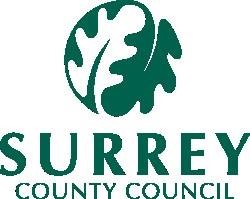 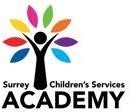 Appendix 1: Individual Case Supervision RequirementsDocument last reviewed: November 2023Reviewed by: Kasey Senior – Service Manager, Practice StandardsNext review date: June 2024Individual Child Supervision RequirementsIndividual Child Supervision RequirementsService AreaFrequencyMAP / SPAThere will be management oversight during the MAP and SPA process as and when required. Once a month, manager and worker should agree one child/family to reflect on in supervision. The reflection could be in terms of good practice, or where there have been difficulties with the decision-making process. This reflection should be recorded in the ‘Staff Supervision Record’.AssessmentThere will be regular management oversight during the assessment process. Once a child has been open for 6 weeks they will have case supervision and thereafter every 4 weeks. Once a month, manager and worker should discuss any children identified as requiring discussion, and this should include all children who have been open for longer than six weeks.Family SafeguardingGroup case supervision is held within the Family Safeguarding Service. Each child /family is supervised according to risk rating:Red – Monthly or more frequently if required; Amber – Monthly or more frequently if required; Green – Monthly or more frequently if required.Children with Disabilities(where	there	are	no safeguarding concerns)Every child will be discussed in supervision once every three months as a minimum.For children with Occupational Therapy and open to an Occupational Therapy Assistant for equipment review only, a minimum of six monthly is required.Looked After ChildrenFor Looked After Children, supervision would be recorded at a minimum every 8 weeks with a management oversight being recorded at the 4 weekly interval to ensure all children are discussed at least every 4 weeks.Care LeaversSupervision for all care leavers within the service occurs three monthly, if there are concerns arising for the care leaver which require greater oversight the supervision frequency will increase according to need and will be reflected in the supervision document.IROs / CP Chairs and LADOsIROs / CP Chairs and LADOs will have their supervision every 4 weeks and will include some thematic supervision alongside their Learning PortfoliosTeam Managers / Service Managers / Assistant Directors/ DirectorsManagers will have their supervision every 4-6 weeks and this will be recorded on their personal supervision file